В Мурманске началась трехдневная поездка членов Координационного Совета уполномоченных по правам ребенка в субъектах Северо-Западного федерального округа России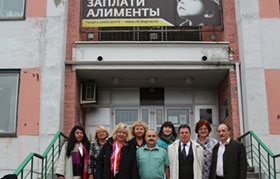 Рабочий визит членов Совета начался с совещания в региональном правительстве с депутатами, профильными министрами, представителями общественных организаций, руководителями образовательных учреждений. Деятельность института уполномоченных по правам ребенка пока                  не отрегулирована Федеральным законом, что вносит в их работу определенные сложности. Поэтому, такого рода поездки необходимы для выстраивания общей политики и обмена опытом. В первую очередь, Мурманской области, где отлажено взаимодействие между законодательной и исполнительной ветвями власти и общественными организациями. Участники встречи обсудили работу с детьми с ограниченными возможностями здоровья и действие Федерального закона о социальной службе, к которому у Координационного совета по правам ребенка много претензий.Председатель Координационного Совета уполномоченных по правам ребенка в субъектах СЗФО Светлана Агапитова: "Пока это все не работает, выпали очень важные категории. Например, дети сироты с 18 до 23 лет. Выпало положение - что такое семья в трудной жизненной ситуации. Поэтому мы сейчас на уровне субъектов стараемся вносить изменения            в местное законодательство, и потом обобщив, хотим предложить чтобы        и на Федеральном уровне этот закон не мешал работать, а наоборот - помогал".Мурманскую область для рабочей поездки Совет выбрал не случайно. У нас эффективно идет работа по внедрению Федеральных стандартов обучения для детей-инвалидов, адаптации ребят с ограниченными возможностями здоровья к занятиям спортом и обучению в спецклассах общеобразовательных школ. При этом удалось сохранить сеть коррекционных учреждений, подготовить высокопрофессиональные кадры. Активно перенимается опыт нашего региона по приграничному взаимодействию с органами опеки Норвегии. Сейчас, когда в Европу хлынул мощный поток беженцев с детьми, ситуация может осложниться во всех приграничных регионах.Уполномоченный по правам ребенка в Мурманской области Борис Коган: "Это не просто визит вежливости, это очень серьёзная работа.          Мы сами хотим с помощью возможного классического сравнения - где мы находимся, на каком пути, все ли мы правильно делаем - у себя в регионе. Мои коллеги, порой, иногда жестко это говорят. Это нормально, потому что мы все ответственны за наших детей".В рамках совещания Уполномоченные посетили Управление Федеральной службы судебных приставов по Мурманской области.Омбудсмены встретились в отделе судебных приставов Октябрьского округа с судебными приставами-исполнителями, занимающимися взысканием алиментов.В ходе встречи стороны обсудили вопросы деятельности Управления по обеспечению прав ребенка на материальное содержание, исполнения решения судов в интересах ребенка в других сферах его жизни, а также результаты совместной работы по реализации соглашения, между судебными приставами и омбудсменом Мурманской области Борисом Коганом, сообщили в УФССП по Мурманской области.

Подробнее: http://www.b-port.com/news/item/161250.html#ixzz3lEIghaJyhttp://murman.tv/news/18236-segodnya-v-murmanskoy-oblasti-nachalas-trehdnevnaya-poezdka-chlenov-koordinacionnogo-soveta-upolnomochennyh-po-pravam-rebenka-v-subektah-severo-zapadnogo-federalnogo-okruga-rossii.html